Real Manufacturing Company provided the following information for the year 2014:	Purchases—direct materials 	$180,000	Direct materials used in production	$192,000	Direct labor	$235,000	Indirect materials	$23,500	Indirect labor 	$9,500	Depreciation on factory plant & equipment	$12,000	Plant utilities & insurance	$135,000	Cost of goods manufactured	$591,000	Cost of goods sold	$598,500Please refer to the T-accounts below which show the beginning balances for the year.  Record the transactions for the year in each of the three inventory accounts and then show the ending balance in each T-account.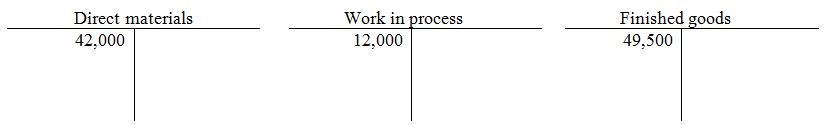 